Publicado en Madrid  el 20/02/2020 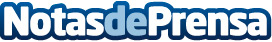 GrupoLaberinto explica en qué consiste la terapia de grupo Cuando se considera comenzar con psicoterapia, es necesario saber que existe un abanico amplio de opciones, dependiendo de la naturaleza del problema. Tener dudas al elegir la terapia grupal, es normal, por ello la unidad especializada en Terapia Grupal de GrupoLaberinto, explica en qué consiste este tipo de terapia y los beneficios que puede traer a la vidaDatos de contacto:Grupolaberinto 918763496Nota de prensa publicada en: https://www.notasdeprensa.es/grupolaberinto-explica-en-que-consiste-la Categorias: Nacional Comunicación Sociedad Madrid http://www.notasdeprensa.es